О внесении изменений в постановление  администрации Яльчикского района от16 июня 2017 года № 563	Руководствуясь Уставом Яльчикского района Чувашской Республики администрация Яльчикского района п о с т а н о в л я е т:           1. Внести в   постановление администрации Яльчикского района от 16 июня 2017 года № 563 «Об утверждении Регламента, Положения, состава антинаркотической комиссии в Яльчикском районе Чувашской Республики» следующие изменения: вывести из состава антинаркотической комиссии в Яльчикском районе Никонова Э.Ф.,  Кузьмину И.М., Теллина А.В. и ввести:Алексеева А.К.- начальника отдела полиции по Яльчикскому району МО МВД РФ «Комсомольский», член комиссии (по согласованию);Смирнова П.В. – народный дружинник общественной организации Яльчикского района Чувашской Республики «Народная дружина», член комиссии (по согласованию);Петрову А.В. – заведующего краеведческим сектором МБУК «Централизованная библиотечная система Яльчикского района Чувашской Республики», секретарь комиссии (по согласованию).2. Настоящее постановление вступает в силу с момента подписания.И.о главы администрацииЯльчикского района                                                                                         Л.В. ЛевыйЧёваш РеспубликиЕлч.к район.Елч.к районадминистраций.ЙЫШАНУ2019=? декабр.н06-м.ш. №737Елч.к ял.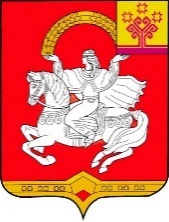 Чувашская  РеспубликаЯльчикский районАдминистрацияЯльчикского районаПОСТАНОВЛЕНИЕ«06» декабря  2019 г. №737             село Яльчики